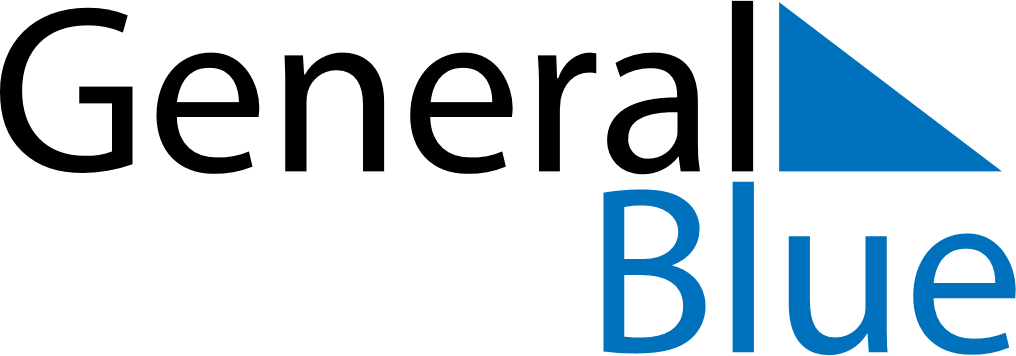 Quarter 2 of 2024 UkraineQuarter 2 of 2024 UkraineQuarter 2 of 2024 UkraineQuarter 2 of 2024 UkraineQuarter 2 of 2024 UkraineQuarter 2 of 2024 UkraineQuarter 2 of 2024 UkraineApril 2024April 2024April 2024April 2024April 2024April 2024April 2024April 2024April 2024MONTUETUEWEDTHUFRISATSUN12234567899101112131415161617181920212223232425262728293030May 2024May 2024May 2024May 2024May 2024May 2024May 2024May 2024May 2024MONTUETUEWEDTHUFRISATSUN123456778910111213141415161718192021212223242526272828293031June 2024June 2024June 2024June 2024June 2024June 2024June 2024June 2024June 2024MONTUETUEWEDTHUFRISATSUN1234456789101111121314151617181819202122232425252627282930May 1: Labour DayMay 2: Labour DayMay 5: Orthodox EasterMay 6: Orthodox EasterMay 9: Victory DayJun 23: PentecostJun 24: PentecostJun 28: Constitution Day